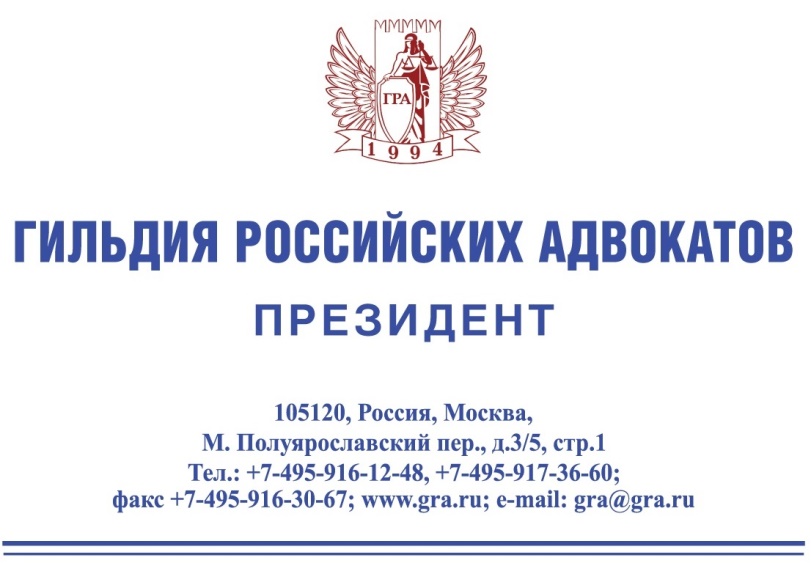   Председателю Правительства Российской ФедерацииМ.В. МишустинуУважаемый  Михаил Владимирович!28 апреля 2020 г. в формате видеоконференции состоялось очередное заседание Президиума Гильдии российских адвокатов.Участники заседания – руководители и представители адвокатских образований из различных регионов Российской Федерации, пришли к выводу о том, что введение особых правовых режимов и ограничений на осуществление судебного рассмотрения дел, явившееся следствием пандемии новой коронавирусной инфекции (2019-nCoV), негативно сказалось на объеме оказываемой адвокатами юридической помощи и размерах оплаты за нее. Адвокаты, фактически являясь самозанятыми лицами, уплачивают налог на доходы физических лиц по ставке 13% и страховые взносы в фиксированном размере, установленном для индивидуальных предпринимателей, несут обязательные отчисления на содержание адвокатских палат и адвокатских образований, в результате пандемии столкнулись с острой нехваткой денежных средств на эти цели. Органы адвокатского самоуправления и адвокатские образования, несущие расходы по платежам в бюджет, содержанию сотрудников и коммунальным платежам также испытывают финансовые затруднения.По поручению Президиума Гильдии российских адвокатов прошу Вас, уважаемый Михаил Владимирович, дать соответствующее поручение о рассмотрении возможности распространения на адвокатов, адвокатские образования (коллегии адвокатов, адвокатские бюро, адвокатские кабинеты, юридические консультации), Федеральную палату адвокатов Российской Федерации, адвокатские палаты субъектов Российской Федерации и общественные объединения адвокатов, мер поддержки, принятых Правительством Российской Федерации в отношении субъектов малого и среднего предпринимательства.Приложение: справка на 1 л.Ректор Российской академии адвокатуры и нотариата,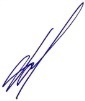 Заслуженный юрист Российской Федерациидоктор юридических наук, профессор			    	                           Г.Б. МирзоевСПРАВКААссоциация (союз) адвокатских образований России «Гильдия российских адвокатов» учреждена I Всероссийским съездом адвокатов 24 сентября 1994 года и является негосударственной, добровольной, профессиональной, самоуправляемой, некоммерческой организацией. Членами Гильдии российских адвокатов являются юридические лица - адвокатские образования из большинства субъектов Российской Федерации.Основной целью Гильдии российских адвокатов является содействие развитию российской адвокатуры и повышению престижа и эффективности адвокатской деятельности при осуществлении защиты прав, свобод и законных интересов граждан и юридических лиц.Задачами Гильдии российских адвокатов являются:- защита профессиональных прав, чести и достоинства адвокатов – членов адвокатских образований Гильдии российских адвокатов;- координация усилий членов Гильдии в направлении укрепления профессионального единства, повышения мастерства адвокатов, правовой культуры и правосознания населения;- выявление мнений и интересов членов Гильдии по вопросам организации адвокатуры и адвокатской деятельности;- организация и финансирование целевых программ, проектов, мероприятий, направленных на удовлетворение профессиональных и социально-культурных потребностей членов Гильдии;- содействие повышению профессиональной квалификации адвокатов;- установление и развитие связей с международной юридической общественностью и национальными объединениями адвокатов;- содействие в проведении экспертиз проектов законодательных актов по вопросам, относящимся к адвокатской деятельности и адвокатуре;- организация обмена информацией о деятельности адвокатских образований, распространение положительного опыта их работы.	Президентом Гильдии российских адвокатов является Гасан Борисович Мирзоев  – Заслуженный юрист РФ, доктор юридических наук, профессор, член Адвокатской палаты г. Москвы, академик РАЕН, ректор Российской академии адвокатуры и нотариата, председатель Президиума Коллегии адвокатов «Московский юридический центр», член Экспертных советов Комитета по безопасности и противодействию коррупции и Комитета по физической культуре, спорту, туризму и делам молодежи Государственной Думы Федерального Собрания Российской Федерации, член Учебно-методического объединения по юридическому образованию вузов России, член Президиума Союза писателей Российской Федерации, член экспертных советов Следственного Комитета Российской Федерации и Министерства внутренних дел Российской Федерации.	Контактная информация: Российская Федерация, 105120, г. Москва, Малый Полуярославский пер., д.3/5, стр.1, тел.: +7(495) 916-12-48, факс: +7-495-916-30-67, веб- сайт в сети «Интернет»: http://gra.ru, e-mail: gra@gra.ru .Вице-президент Гильдии российских адвокатов, проректор, профессор кафедры Российской академии адвокатуры и нотариата, доктор юридических наук28.04.2020 г.	 								     	А.В. Рагулин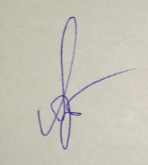 